Национальный проект "Образование" на региональном уровне7 мая 2018 года Президентом России был подписан Указ №204 «О национальных целях и стратегических задачах развития Российской Федерации на период до 2024 года». Документом определены основные цели развития страны, среди которых обеспечение устойчивого роста численности населения, обеспечение темпов экономического роста выше мировых, ускоренное внедрение цифровых технологий в экономику и социальную сферу.В Санкт-Петербурге закреплена персональная ответственность за достижение целей, целевых показателей и решение задач национальных проектов, разрабатываемых во исполнение Указа Президента РФ № 204 – определены кураторы и руководители региональных составляющих национальных проектов (программ) из числа вице-губернаторов Санкт-Петербурга и руководителей ИОГВ Санкт-Петербурга.Организация реализации и контроль за исполнением Указа № 204 осуществляется на принципах проектного управления в соответствии с постановлением Правительства Российской Федерации от 31.10.2018 № 1288 "Об организации проектной деятельности в Правительстве Российской Федерации" и постановлением Правительства Санкт-Петербурга от 02.09.2019 № 591 "Об организации проектной деятельности в исполнительных органах государственной власти Санкт-Петербурга".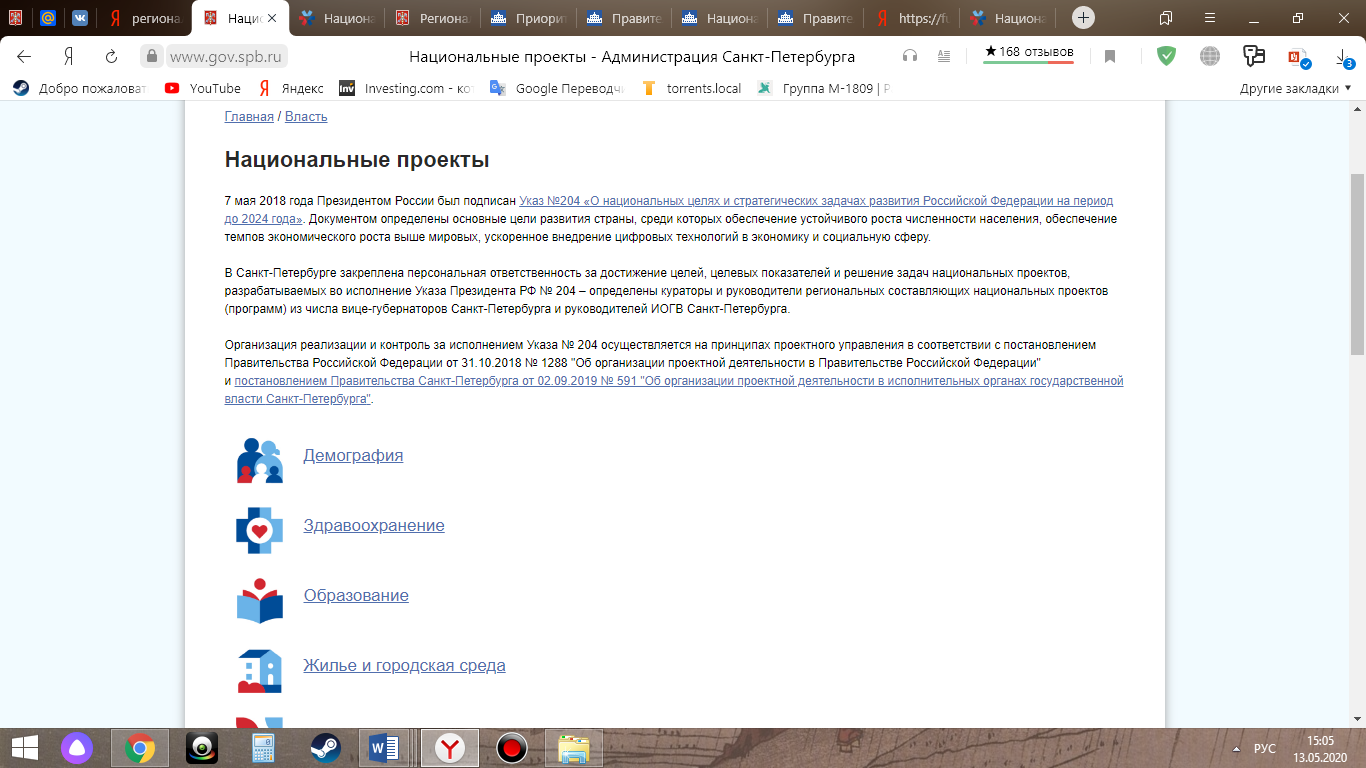 Региональные проекты Современная школаЦель проекта: Вхождение Российской Федерации в число 10 ведущих стран мира по качеству общего образования посредством обновления содержания и технологий преподавания общеобразовательных программ, вовлечения всех участников системы образования (обучающиеся, педагоги, родители (законные представители), работодатели и представители общественных объединений) в развитие системы общего образования, а также за счет обновления материально-технической базы и переподготовки педагогических кадров к 2024 годуКуратор РП: И.П.Потехина - вице-губернатор Санкт-ПетербургаРуководитель РП: Ж.В.Воробьёва - председатель Комитета по образованиюЦелевые показатели проектаУспех каждого ребёнкаЦель проекта: Обеспечение к 2024 году для детей в возрасте от 5 до 18 лет доступных для каждого и качественных условий для воспитания гармонично развитой и социально ответственной личности путем увеличения охвата дополнительным образованием до 80% от общего числа детей, обновления содержания и методов дополнительного образования детей, развития кадрового потенциала и модернизации инфраструктуры системы дополнительного образования детейКуратор РП: И.П.Потехина - вице-губернатор Санкт-ПетербургаРуководитель РП: Ж.В.Воробьёва - председатель Комитета по образованиюЦелевые показатели проектаПоддержка семей, имеющих детейЦель проекта: Создание условий для повышения компетентности родителей обучающихся в вопросах образования и воспитания, в том числе для раннего развития детей в возрасте до трех лет путем предоставления услуг психолого-педагогической, методической и консультативной помощи родителям (законным представителям) детей, а также гражданам, желающим принять на воспитание в свои семьи детей, оставшихся без попечения родителейКуратор РП: О.Н.Эргашев - вице-губернатор Санкт-ПетербургаРуководитель РП: А.Н.Ржаненков - председатель Комитета по социальной политике Санкт-ПетербургаЦелевые показатели проектаЦифровая образовательная средаЦель проекта: Создание условий для внедрения к 2024 году современной и безопасной цифровой образовательной среды, обеспечивающей формирование ценности к саморазвитию и самообразованию у обучающихся образовательных организаций всех видов и уровней, путем обновления информационно-коммуникационной инфраструктуры, подготовки кадров, создания федеральной цифровой платформыКуратор РП: И.П.Потехина - вице-губернатор Санкт-ПетербургаРуководитель РП: Ж.В.Воробьёва - председатель Комитета по образованиюЦелевые показатели проектаУчитель будущегоЦель проекта: Обеспечение вхождения Российской Федерации в число 10 ведущих стран мира по качеству общего образования к 2024 году путем внедрения национальной системы профессионального роста педагогических работников, охватывающей не менее 50 процентов учителей общеобразовательных организацийКуратор РП: И.П.Потехина - вице-губернатор Санкт-ПетербургаРуководитель РП: Ж.В.Воробьёва - председатель Комитета по образованиюЦелевые показатели проектаМолодые профессионалы (повышение конкурентоспособности профессионального образования)Цель проекта: Модернизация профессионального образования, в том числе посредством внедрения адаптивных, практико-ориентированных и гибких образовательных программ в 100% профессиональных образовательных организациях к 2024 годуКуратор РП: И.П.Потехина - вице-губернатор Санкт-ПетербургаРуководитель РП: Ж.В.Воробьёва - председатель Комитета по образованиюЦелевые показатели проектаСоциальная активностьЦель проекта: Развитие добровольчества (волонтерства), развитие талантов и способностей у детей и молодежи, в т.ч. студентов, путем поддержки общественных инициатив и проектов, вовлечения к 2024 году в добровольческую деятельность 20 % граждан, вовлечения 45 % молодежи в творческую деятельность и 70 % студентов в клубное студенческое движениеКуратор РП: И.П.Потехина - вице-губернатор Санкт-ПетербургаРуководитель РП: Ю.С.Аблец - председатель Комитета по молодёжной политике и взаимодействию с общественными организациямиЦелевые показатели проекта